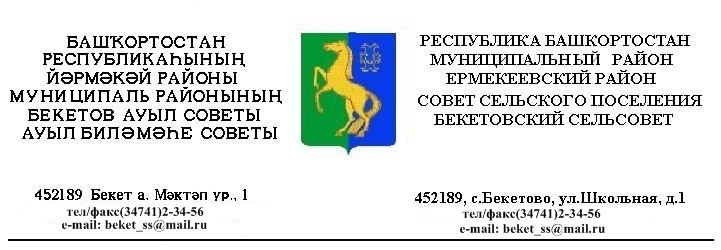 ҠАРАР                                                                        РЕШЕНИЕ«12 »  август  2020 й.                        №  11.8              «12»  августа  2020 г.  О внесении изменений в Регламент Совета  сельского поселения Бекетовский сельсовет муниципального района Ермекеевский район Республики БашкортостанРуководствуясь Федеральным законом от 6 октября 2003 года № 131-ФЗ «Об общих принципах организации местного самоуправления в Российской Федерации», Законом Республики Башкортостан «О старостах сельских населенных пунктов в Республике Башкортостан»,  Уставом сельского поселения Бекетовский сельсовет муниципального района  Ермекеевский район Республики Башкортостан в целях обеспечения участия населения муниципального образования в осуществлении местного самоуправления сельского поселения Бекетовский сельсовет муниципального района  Ермекеевский район Республики Башкортостан, Совет сельского поселения Бекетовский сельсовет муниципального района  Ермекеевский район Республики Башкортостан решил :1. Внести в Регламент Совета сельского поселения Бекетовский сельсовет муниципального района  Ермекеевский район Республики Башкортостан утвержденный решением Совета сельского поселения Бекетовский сельсовет муниципального района  Ермекеевский район Республики Башкортостан № 15 от 18.09.2019. изменения согласно приложению к настоящему Решению.2. Обнародовать настоящее решение  на информационном стенде в здании администрации  сельского поселения Бекетовский  сельсовет муниципального района Ермекеевский  район Республики Башкортостан по адресу: с. Бекетово , ул.Школьная ,д.2.3. Настоящее Решение вступает в силу после его официального опубликования. Глава сельского поселенияБекетовский сельсовет                                  З.З.Исламова Приложениек решению Совета сельского поселения Бекетовский сельсовет муниципального района Ермекеевский район республики Башкортостанот 12.08.2020. № 11.8Изменения, вносимые в Регламент Совета сельского поселения Бекетовский сельсовет муниципального района  Ермекеевский район Республики Башкортостан1. Статью 28 главы 4 «Порядок проведения заседаний Совета» дополнить новым пунктом 5 следующего содержания: «На заседание Совета вправе принимать участие старосты : с.Бекетово, с.Городецкое, с. Новый и с.Новотураево с правом совещательного голоса.»2. Статью 49 главы 6  «Порядок проведения заседаний постоянных комиссий Совета» дополнить новым пунктом 4 следующего содержания: «В работе комиссий вправе принимать участие старосты : с.Бекетово, с.Городецкое, с. Новый и с.Новотураево с правом совещательного голоса.».